PLAN DE ESTUDIOSUn plan de estudios reformulado y complementado una carga lectiva de once horas académicas diarias, nos permite desarrollar más allá de lo que el Currículo nacional dispone para todos los colegios del país, complementando esta formación con nuevas e innovadoras áreas curriculares que hace ya de nuestros ex alumnos no sólo exitosos postulantes a la universidad sino sobre todo exitosos estudiantes universitarios. Entre ellas:Propedéutica UniversitariaDentro de nuestro plan de estudios, tenemos  el curso de Propedéutica Universitaria,  que desarrolla  el manejo de métodos, técnicas de estudio y trabajo universitario como  los basados en imágenes visuales ( mapas mentales, mapas conceptuales, cuadros sinópticos),  métodos basados en la condensación de información  (prelectura, lectura comprensiva, notas marginales, subrayado, esquemas),  métodos basados en habilidades de comunicación (exposiciones y sustentación de informes de investigación y trabajos monográficos), métodos basados en la condensación de información (resúmenes, informes y uso de palabras clave), garantizando que nuestros estudiantes desde el colegio se familiarice con el rigor universitario, permitiéndole una estadía académica exitosa en la universidad. InvestigaciónEl conocimiento puede ser transmitido como usualmente es en la mayoría de los colegios, nosotros estamos convencidos que el conocimiento producto de procesos de investigación de nuestros propios estudiantes son más difíciles de olvidar, además les permite aplicar lo aprendido para explicar o resolver problemas del entorno del estudiante, transformando su realidad circundante. Todo ello se encuentra diseñado en el curso de investigación que logra hacer de nuestro estudiante escolar, no sólo un simple receptor de conocimiento, sino un participante activo en la generación de nueva información.Todos nuestros estudiantes al término del año y como producto de lo aprendido exponen y sustentan un trabajo de investigación ante un jurado conformado por tres docentes (similar al proceso de sustentación de una tesis universitaria) lo que determina su graduación en ese año escolar. Teoría del conocimientoEl curso de Teoría del Conocimiento tiene como propósito en nuestro plan de estudios, entender por parte de nuestros estudiantes la naturaleza y el origen del conocimiento que ellos mismos  aprenden tanto en matemática, física, historia entre otros, hace más lógico su aprendizaje, al mismo tiempo que permite a nuestros docentes entablar diálogos de carácter filosófico con los estudiantes.Además como parte de nuestra propuesta curricular, complementamos los contenidos a desarrollar en las diferentes áreas curriculares con aquello que es necesario conocer para tener éxito en la universidad, por lo que permanentemente revisamos los sílabos de las diferentes universidades de nuestro medioEducación EmocionalLa educación emocional es una de nuestras innovaciones educativas, que responde a necesidades sociales no atendidas en los cursos académicos ordinarios, puesto que la complejidad de los jóvenes y del ser humano en general no se resuelve potenciando tan solo sus capacidades académicas e intelectuales sino logrando otras competencias que le permitan desarrollarse como personas y conseguir el máximo bienestar emocional.Manejo estrictamente pedagógico de la disciplinaFrente a una falta cometida por parte de un estudiante, este tiene la oportunidad de expresar sus disculpas o explicar las razones que lo llevaron a tal acción, la convivencia de 11 horas pedagógicas diarias brinda los espacios suficientes para el diálogo permanente entre profesores y estudiantes.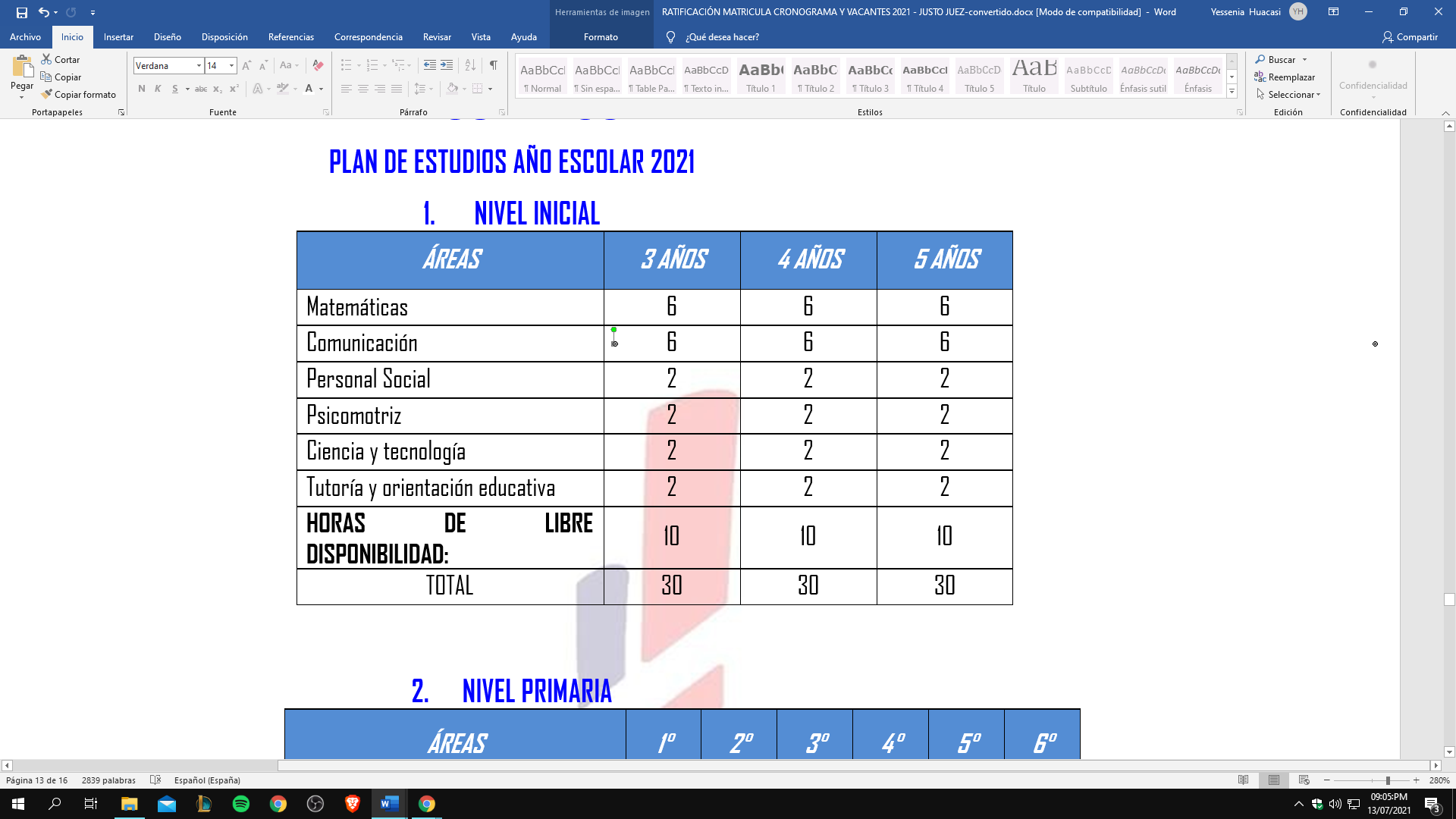 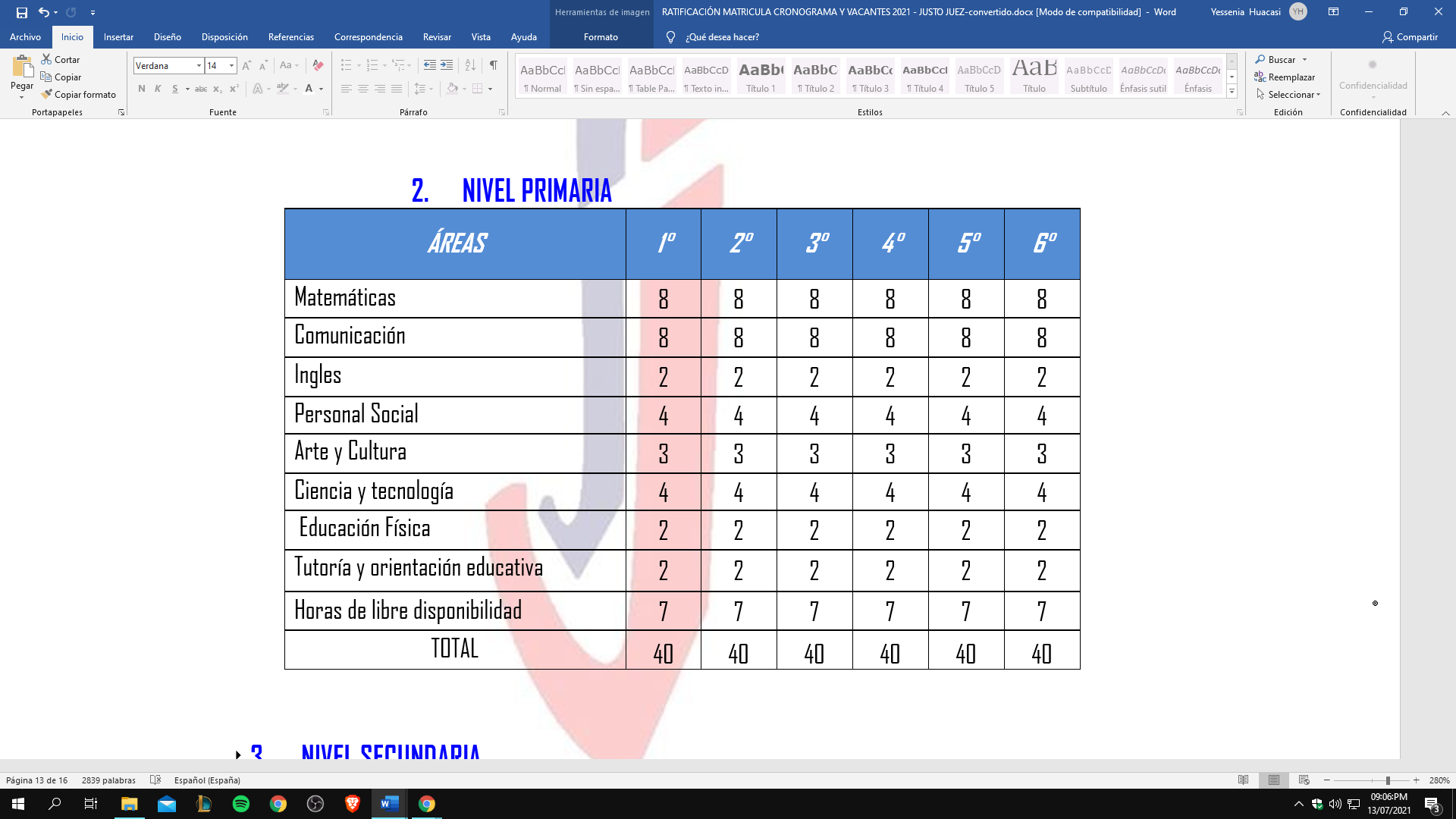 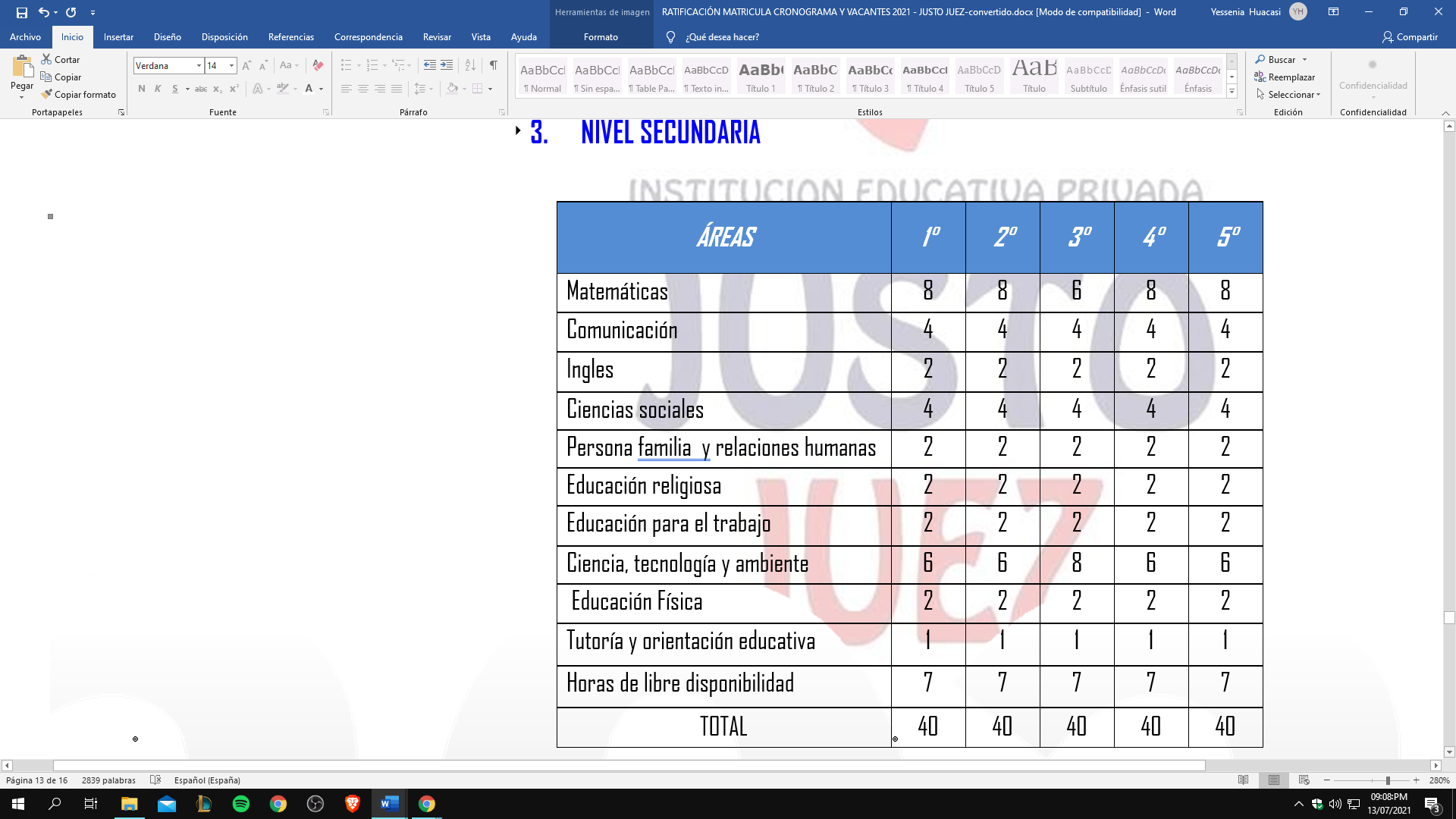 